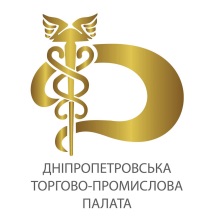 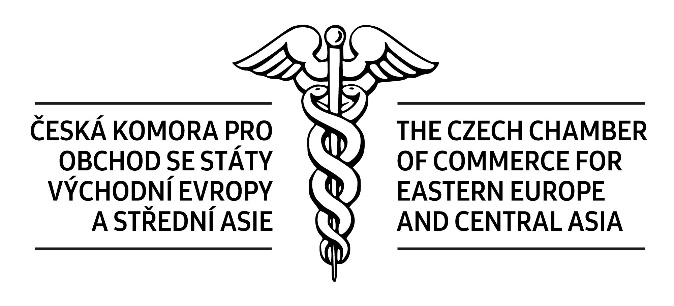 BUSINESS DEN UKRAJINY  Brno, Výstaviště, pavilon A3, sál Morava11. října 2023 od 09.30 do 12.30 hod.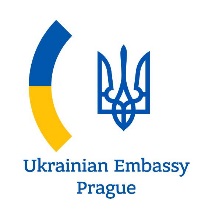 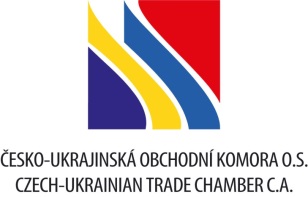 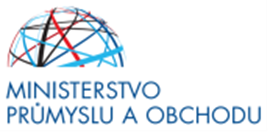 organizuje Česká komora pro obchod se státy Východní Evropy a Střední Asie a Česko-ukrajinská obchodní komora o.s.ve spoluprácis Velvyslanectvím Ukrajiny v ČR a s Dněpropetrovskou obchodní 
a průmyslovou komorou za podpory Ministerstva průmyslu a obchodu ČR a Veletrhů Brno, a.s.Program:09.00 – 09.30 	Registrace účastníků09.30 – 09.35	Zahájení Business dne Ukrajiny 	předsedou představenstva České komory pro obchod se státy Východní Evropy a Střední Asie a místopředsedou Česko – ukrajinské obchodní komory Františkem Masopustem09.35 – 10.20	Pozdravná vystoupení: Jozef Síkela – ministr průmyslu a obchodu ČR Julija Sviriděnko – místopředsedkyně vlády a ministryně ekonomického rozvoje a obchodu Ukrajiny………….. – představitel Dněpropetrovské oblasti Ukrajiny………….. – představitel Ternopilské oblasti UkrajinyVitalij Žmurenko – prezident Dněpropetrovské obchodní a průmyslové komoryPrezentace:10.20 – 10.35	Prezentace investičních, importních a exportních možností Dněpropetrovské oblasti  – 10.35 – 10.45 	Prezentace služeb EGAP a.s. pro české exportéry na Ukrajinu – Marek Dlouhý, náměstek generálního ředitel EGAP a.s. 10.45 – 11.00	Mikoila Jaroščuk, i. o. prezident Obchodně průmyslové komory Rivnenské oblasti Ukrajiny - Prezentace investičních, importních a exportních možností 11.00 – 11.10	Prezentace produktů ČEB a.s. pro české exportéry na Ukrajině – Miroslav Stříbrný, ředitel odboru exportního financování 11.10 – 11.30	Prezentace investičních, importních a exportních možností Ternopilské oblasti  – 11.30 – 11.45	PRK&Partners advokátní kancelář s.r.o. – aktuální otázky ukrajinského práva z pohledu zahraničních exportérů a investorů – Jan Kohout - partner, Illia Antonov – advokát,11.45 – 12.00	Služby CzechTrade ve prospěch českých firem – Oksana Antonenko, vedoucí zastoupení CzT v Kyjevě	12.00 – 12.30 	Prezentace vybraných ukrajinských firem	Neformální individuální jednání zúčastněných českých a ukrajinských firem Zakončení Business dne Ukrajiny Pracovní jazyky: ukrajinština a čeština (simultánní tlumočení)Draft k 31.8.2023